Základná škola s materskou školou Centrum I 32018 41 Dubnica nad Váhom ŠKOLSKÝ  VZDELÁVACÍ   PROGRAM-DODATOK č. 8Doplnenie finančnej gramotnosti v súlade s Národným štandardom finančnej gramotnosti verzia 1.2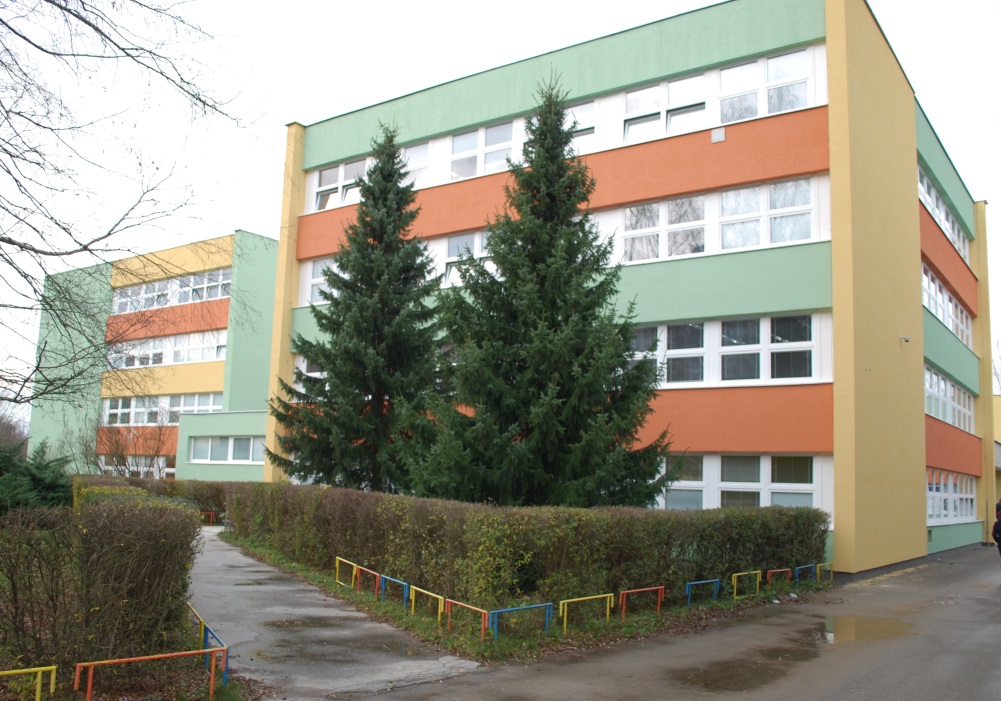 Rozvíjanie finančnej gramotnostiFinančná gramotnosť je schopnosť využívať poznatky, zručnosti a skúsenosti na efektívne riadenie vlastných finančných zdrojov s cieľom zaistiť celoživotné finančné zabezpečenie seba a svojej domácnosti. Finančná gramotnosť nie je absolútnym stavom, je to kontinuum schopností, ktoré sú podmienené premennými ako vek, rodina, zamestnanie, kultúra či miesto bydliska. Je to označenie pre stav neustáleho vývoja, ktorý umožňuje každému jednotlivcovi efektívne  reagovať na nové osobné udalosti a neustále meniace sa ekonomické prostredie. V súvislosti so zvyšovaním vedomostí v oblasti finančnej gramotnosti je podstatnou zložkou zameranie na vonkajšie prostredie na trhu práce, kde je uplatnenie možné vo forme zamestnania alebo samozamestnania.Organizácia kompetenciíDôraz sa kladie na praktické využitie poznatkov a prepojenie s realitou, nielen na nadobudnutie teoretických vedomostí. Predpokladá sa, že žiak ovláda pojmy vyskytujúce sa v jednotlivých témach (očakávaniach). Toto ovládanie znamená, že žiak:rozumie zadaniam úloh, v ktorých sa tieto pojmy vyskytujúvie ich správne použiť pri formuláciách svojich odpovedívie dôležité pojmy stručne opísať (definovať)NŠFG je usporiadaný do šiestich tém, ktoré sú rozpísané do čiastkových kompetencií.Finančná zodpovednosť spotrebiteľovPlánovanie, príjem a prácaRozhodovanie a hospodárenie spotrebiteľovÚver a dlhSporenie a investovanieRiadenie rizika a poistenie Spôsob implementácie Metodika implementácie kmeňového obsahu NŠFG musí obsahovať prvky výchovy a vzdelávania podľa moderných európskych trendov s možnosťou využitia digitálneho edukačného obsahu. Pri sprostredkúvaní informácií k vyššie uvedeným témam, ktoré sú rozpracované do celkových a čiastkových kompetencií, je potrebné zachovať vzťah k základnému rámcu finančnej gramotnosti ako celospoločenskej osvety a tieto riešiť vo vzťahu:k fungovaniu jednotlivca, domácností a podnikov v ekonomickej oblasti, k pochopeniu otázky bohatstva a chudobyk hodnotovej orientácii k peniazomk modelom zabezpečenia jednotlivca a domácností peniazmi s uvedením príkladov extrémovk osobným a rodinným modelom zabezpečenia životných potriebku vzdelávaniu angažovaných a zodpovedných občanovk zvýšeniu tvorivosti a inovácií v existujúcich organizáciáchk rozvoju vedomostí a ambícií založiť podniky a nové pracovné miestak vytvoreniu udržateľného rastu a kultúrneho, sociálneho a ekonomického rozvojak poskytnutiu príležitostí a nástrojov pre jednotlivcov utvárať svoj vlastný životPedagogickí zamestnanci zaraďujú jednotlivé kapitoly a témy NŠFG do vzdelávania podľa potrieb žiakov a vzdelávacích podmienok školy. Na pomoc pedagógom, žiakom aj absolventom pri identifikácii príslušných vzdelávacích materiálov je dostupný portál digitálneho edukačného obsahu Ministerstva školstva, vedy, výskumu a športu SR (www.edu-centrum.sk), ako aj portál finančnej osvety a ochrany finančného spotrebiteľa (www.fininfo.sk), ktorý priebežne aktualizuje Ministerstvo financií Slovenskej republiky.Témy Implementácia čiastkových kompetencií do vyučovacích predmetovROČNÍKROČNÍKROČNÍKROČNÍKTéma 1: Finančná zodpovednosť spotrebiteľovTéma 1: Finančná zodpovednosť spotrebiteľovCelková kompetencia: Používanie spoľahlivých informácií a uplatňovanie rozhodovacích procesov v osobných financiáchCelková kompetencia: Používanie spoľahlivých informácií a uplatňovanie rozhodovacích procesov v osobných financiáchČiastková kompetencia 1:Určiť rôzne spôsoby komunikácie o finančných záležitostiachOčakávania, že žiak je schopný:uviesť jednoduché príklady, ako sa môžu osobné informácie/údaje dostať k nepovolaným osobámopísať možné dôsledky prezradenia vybraných osobných informáciíČiastková kompetencia 2:Stručne zhrnúť hlavné princípy ochrany spotrebiteľovOčakávania, že žiak je schopný:uviesť príklady možností na vrátenie výrobkov v rôznych typoch obchodov (napr. elektronické, kamenné)jednoducho opísať základné práva spotrebiteľovČiastková kompetencia 4:Posúdiť význam boja proti korupcii, podvodom, ochrany proti praniu špinavých peňazíOčakávania, že žiak je schopný:navrhnúť spôsoby riešenia finančných situácií, v ktorých sa stretne s klamstvom, podvodom, nečestným správanímTéma 2: Plánovanie, príjem a prácaTéma 2: Plánovanie, príjem a prácaCelková kompetencia: Vyhodnotenie vzťahu práce a osobného príjmu. Organizovanie osobných financií a používanie rozpočtu na riadenie toku peňazíCelková kompetencia: Vyhodnotenie vzťahu práce a osobného príjmu. Organizovanie osobných financií a používanie rozpočtu na riadenie toku peňazíČiastková kompetencia 1:Identifikovať zdroje osobných príjmovOčakávania, že žiak je schopný:opísať, čo sú osobné príjmy človekaČiastková kompetencia 2:Vypracovať finančný plánOčakávania, že žiak je schopný:roztriediť príjmy do domácnosti a výdavky na domácnosťTéma 3: Rozhodovanie a hospodárenie spotrebiteľovTéma 3: Rozhodovanie a hospodárenie spotrebiteľovCelková kompetencia: Porozumenie a orientovanie sa v zabezpečovaní životných potrieb jednotlivca a rodinyCelková kompetencia: Porozumenie a orientovanie sa v zabezpečovaní životných potrieb jednotlivca a rodinyČiastková kompetencia 1:Poznať a zosúladiť osobné, rodinné, spoločenské potrebyOčakávania, že žiak je schopný:pomenovať osobné, rodinné a spoločenské potrebyvysvetliť vzťah ľudská práca – peniazevymedziť situácie, kedy si človek predmety nakupuje a kedy si ich požičiavaČiastková kompetencia 2:Prijímať finančné rozhodnutia so zvažovaním alternatív a ich dôsledkovOčakávania, že žiak je schopný:zoradiť osobné želania/potreby podľa ich dôležitostistanoviť si merateľné krátkodobé finančné cieleČiastková kompetencia 3:Uplatniť spotrebiteľské zručnosti pri zodpovednom rozhodovaní o nákupeOčakávania, že žiak je schopný:porovnať ceny rovnakého alebo podobného výrobku a/alebo služby v dvoch rôznych obchodochuplatniť zodpovedné rozhodovanie pri nákupe, primerane vekuČiastková kompetencia 4:Opísať používanie rôznych metód plateniaOčakávania, že žiak je schopný:opísať, za čo všetko sa v domácnosti platívysvetliť používanie peňazí v bežných situáciách (hotovostná a bezhotovostná forma peňazí)Téma 4: Úver a dlhTéma 4: Úver a dlhCelková kompetencia: Udržanie výhodnosti, požičiavanie za priaznivých podmienok a zvládanie dlhuCelková kompetencia: Udržanie výhodnosti, požičiavanie za priaznivých podmienok a zvládanie dlhuČiastková kompetencia 1:Identifikovať riziká, prínosy a náklady jednotlivých typov úverovOčakávania, že žiak je schopný:zdôvodniť voľbu nákupu tovaru alebo služby alebo požičania si predmetuČiastková kompetencia 2:Mať základné informácie o jednotlivých druhoch úverov poskytovaných spotrebiteľomOčakávania, že žiak je schopný:vysvetliť, že peniaze sa dajú požičať vo finančných inštitúciáchČiastková kompetencia 3:Zhodnotiť možnosti, ako sa vyhnúť problémom so zadlžením (predlžením) alebo ako ich zvládnuťOčakávania, že žiak je schopný:vysvetliť, čo môže nastať pri požičiavaní si cenných predmetov alebo peňazíTéma 5: Sporenie a investovanieTéma 5: Sporenie a investovanieCelková kompetencia: Aplikácia rôznych investičných stratégií, ktoré sú v súlade s osobnými cieľmiCelková kompetencia: Aplikácia rôznych investičných stratégií, ktoré sú v súlade s osobnými cieľmiČiastková kompetencia 1:Vysvetliť, ako sporenie prispieva k finančnej prosperiteOčakávania, že žiak je schopný:opísať, ako a prečo človek môže sporiťTéma 6: Riadenie rizika a poistenieTéma 6: Riadenie rizika a poistenieCelková kompetencia: Používanie primeraných stratégií riadenia rizíkCelková kompetencia: Používanie primeraných stratégií riadenia rizíkČiastková kompetencia 1:Vysvetliť pojem riziko a pojem poistenieOčakávania, že žiak je schopný:uviesť príklady rizík, ktorým môžu čeliť jednotlivci a domácnostivysvetliť podstatu rizika a jeho typyČiastková kompetencia 2:Charakterizovať verejné poistenie a vysvetliť rozdiel medzi verejným a komerčným poistenímOčakávania, že žiak je schopný:vysvetliť, prečo a kedy sa ľudia potrebujú poistiťna jednoduchých príkladoch názorne ukázať, ako poistenie fungujeVzdelávacia oblasť: Jazyk a komunikáciaVzdelávacia oblasť: Jazyk a komunikáciaVyučovací predmet: Slovenský jazyk a literatúraVyučovací predmet: Slovenský jazyk a literatúraTéma, obsah učivaImplementovaná kompetenciaČítankové obdobie – prečítať s porozumením prozaický text: čítanie o rodineT2: Plánovanie, príjem a práca ČK2: Vypracovať finančný plán – roztriediť príjmy do domácnosti a výdavky na domácnosťPrípravné obdobie – počúvať a porozumieť informácii od učiteľaT3: Rozhodovanie a hospodárenie spotrebiteľov ČK2: Prijímať finančné rozhodnutia so zvažovaním alternatív a ich dôsledkov – zoradiť osobné želania a potreby podľa ich dôležitostiVzdelávacia oblasť: Matematika a práca s informáciamiVzdelávacia oblasť: Matematika a práca s informáciamiVyučovací predmet: MatematikaVyučovací predmet: MatematikaSčítanie a odčítanie do 20 – slovné úlohy na porovnávanie charakterizované vzťahmi viac, menej, rovnakoT3: Rozhodovanie a hospodárenie spotrebiteľov ČK1: Poznať a zosúladiť osobné, rodinné, spoločenské potreby – pomenovať osobné, rodinné, spoločenské potrebySčítanie a odčítanie do 20 – sčítanie a odčítanie na modelochT3: Rozhodovanie a hospodárenie spotrebiteľov ČK1: Poznať a zosúladiť osobné, rodinné, spoločenské potreby – vymedziť situácie, kedy si človek predmety nakupuje a kedy si ich požičiavaSlovné úlohy na porovnávanieT3: Rozhodovanie a hospodárenie spotrebiteľov ČK2: Prijímať finančné rozhodnutia so zvažovaním alternatív a ich dôsledkov – zoradiť osobné želania a potreby podľa ich dôležitostiSčítanie a odčítanie do 10 – porovnávanie viac, menej, rovnako T3: Rozhodovanie a hospodárenie spotrebiteľov ČK2: Prijímať finančné rozhodnutia so zvažovaním alternatív a ich dôsledkov – stanoviť si merateľné krátkodobé finančné cieleSčítanie a odčítanie do 20 – dopočítaním druhého sčítanca k prvému, dopočítaním menšieho sčítanca k väčšiemuT5: Sporenie a investovanie ČK1: Vysvetliť, ako sporenie prispieva k finančnej prosperite – opísať, ako a prečo človek môže sporiťVzdelávacia oblasť: Človek a prírodaVzdelávacia oblasť: Človek a prírodaVyučovací predmet: PrvoukaVyučovací predmet: PrvoukaVoda – význam vody pre život, šetrenie prírodných zdrojovT3: Rozhodovanie a hospodárenie spotrebiteľov ČK4: Opísať používanie rôznych metód platenia – opísať za čo všetko sa v domácnosti platíVzdelávacia oblasť: Človek a hodnotyVzdelávacia oblasť: Človek a hodnotyVyučovací predmet: Etická výchovaVyučovací predmet: Etická výchovaPostoje a spôsobilosti v medziľudských vzťahoch – vďačnosťT3: Rozhodovanie a hospodárenie spotrebiteľov ČK4: Opísať používanie rôznych metód platenia – opísať za čo všetko sa v domácnosti platíNaša rodina – pomoc v rodineT4: Úver a dlh ČK1: Identifikovať riziká, prínosy a náklady jednotlivých typov úverov – zdôvodniť voľbu nákupu tovaru alebo služby alebo požičania si predmetuVzdelávacia oblasť: Umenie a kultúraVzdelávacia oblasť: Umenie a kultúraVyučovací predmet: Hudobná výchovaVyučovací predmet: Hudobná výchovaHlasové činnosti – detské ľudové a autorské piesneT3: Rozhodovanie a hospodárenie spotrebiteľov ČK1: Poznať a zosúladiť osobné, rodinné, spoločenské potreby – vysvetliť vzťah ľudská práca, peniazeVzdelávacia oblasť: Umenie a kultúraVzdelávacia oblasť: Umenie a kultúraVyučovací predmet: Výtvarná výchovaVyučovací predmet: Výtvarná výchovaŠkola v galérii – výtvarná interpretácia výrazu T2: Plánovanie, príjem a práca ČK2: Vypracovať finančný plán – roztriediť príjmy do domácnosti a výdavky na domácnosťTriednické hodinyTriednické hodinyŠetrenie školského majetku, učebnícT3: Rozhodovanie a hospodárenie spotrebiteľov ČK1: Poznať a zosúladiť osobné, rodinné, spoločenské potreby – pomenovať osobné, rodinné, spoločenské potrebyOdlíšenie potrebného od nepotrebnéhoT3: Rozhodovanie a hospodárenie spotrebiteľov ČK3: Uplatniť spotrebiteľské zručnosti pri zodpovednom rozhodovaní o nákupe – uplatniť zodpovedné rozhodovanie pri nákupe, primerane vekuVzdelávacia oblasť: Jazyk a komunikáciaVzdelávacia oblasť: Jazyk a komunikáciaVyučovací predmet: Slovenský jazyk a literatúraVyučovací predmet: Slovenský jazyk a literatúraTéma, obsah učivaImplementovaná kompetenciaSloh – Rozprávanie vlastného zážitku: Veľkonočné zvyky na SlovenskuT1: Finančná zodpovednosť spotrebiteľovČK1: Určiť rôzne spôsoby komunikácie o finančných záležitostiach – uviesť jednoduché príklady ako sa môžu osobné informácie dostať k nepovolaným osobámSloh – Rozdeľovanie slovT3: Rozhodovanie a hospodárenie spotrebiteľov ČK1: Poznať a zosúladiť osobné, rodinné, spoločenské potreby – pomenovať osobné, rodinné, spoločenské potrebySloh - OspravedlnenieT4: Úver a dlhČK3: Zhodnotiť možnosti, ako sa vyhnúť problémom so zadlžením alebo ako ich zvládnuť – vysvetliť, čo môže nastať pri požičiavaní si cenných predmetov alebo peňazíČítanie - ReklamaT1: Finančná zodpovednosť spotrebiteľovČK2: Stručne zhrnúť hlavné princípy ochrany spotrebiteľov – jednoducho opísať základné práva spotrebiteľovČítanie – Martuška a somárikT1: Finančná zodpovednosť spotrebiteľovČK4: Posúdiť význam boja proti korupcii, podvodom, ochrany proti praniu špinavých peňazí – navrhnúť spôsoby riešenia finančných situácií, v ktorých sa stretne s klamstvom, podvodom, nečestným správanímČítanie – Ako si mačky kúpili televízorT2: Plánovanie, príjem a prácaČK2: Vypracovať finančný plán – rozdeliť príjmy do domácnosti a výdavky na domácnosťČítanie – O troch grošochT5: Sporenie a investovanie ČK1: Vysvetliť, ako sporenie prispieva k finančnej prosperite – opísať, ako a prečo človek môže sporiťVzdelávacia oblasť: Matematika a práca s informáciamiVzdelávacia oblasť: Matematika a práca s informáciamiVyučovací predmet: MatematikaVyučovací predmet: MatematikaSčítanie a odčítanie do 20 s prechodom cez základ 10T2: Plánovanie, príjem a prácaČK1: Identifikovať zdroje osobných príjmov – opísať čo sú osobné príjmy človekaTabuľkyT3: Rozhodovanie a hospodárenie spotrebiteľov ČK1: Poznať a zosúladiť osobné, rodinné, spoločenské potreby – vysvetliť vzťah ľudská práca – peniazePorovnávanie číselT3: Rozhodovanie a hospodárenie spotrebiteľov ČK2: Prijímať finančné rozhodnutia so zvažovaním alternatív a ich dôsledkov – stanoviť si merateľné krátkodobé finančné cieleTabuľkyT3: Rozhodovanie a hospodárenie spotrebiteľov ČK3: Uplatniť spotrebiteľské zručnosti pri zodpovednom rozhodovaní o nákupe – porovnať ceny rovnakého alebo podobného výrobku v dvoch rôznych obchodochSčitovanie a odčitovanie do 100T3: Rozhodovanie a hospodárenie spotrebiteľov ČK3: Uplatniť spotrebiteľské zručnosti pri zodpovednom rozhodovaní o nákupe – uplatniť zodpovedné rozhodovanie pri nákupe, primerane vekuSčitovanie a odčitovanie do 100T3: Rozhodovanie a hospodárenie spotrebiteľov ČK4: Opísať používanie rôznych metód platenia – opísať za čo všetko sa v domácnosti platíVzdelávacia oblasť: Človek a prírodaVzdelávacia oblasť: Človek a prírodaVyučovací predmet: PrvoukaVyučovací predmet: PrvoukaMraveniskoT3: Rozhodovanie a hospodárenie spotrebiteľov ČK1: Poznať a zosúladiť osobné, rodinné, spoločenské potreby – pomenovať osobné a spoločenské potrebyDopravaT5: Sporenie a investovanie ČK1: Vysvetliť, ako sporenie prispieva k finančnej prosperite – opísať, ako a prečo človek môže sporiťVzdelávacia oblasť: Umenie a kultúraVzdelávacia oblasť: Umenie a kultúraVyučovací predmet: Hudobná výchovaVyučovací predmet: Hudobná výchovaHudobno-dramatické činnosti – Na sluhu T2: Plánovanie, príjem a prácaČK1: Identifikovať zdroje osobných príjmov – opísať čo sú osobné príjmy človekaTriednické hodinyTriednické hodinyŠetrenie školského majetku, učebnícT3: Rozhodovanie a hospodárenie spotrebiteľov ČK1: Poznať a zosúladiť osobné, rodinné, spoločenské potreby – pomenovať osobné, rodinné, spoločenské potrebyOdlíšenie potrebného od nepotrebnéhoT3: Rozhodovanie a hospodárenie spotrebiteľov ČK3: Uplatniť spotrebiteľské zručnosti pri zodpovednom rozhodovaní o nákupe – uplatniť zodpovedné rozhodovanie pri nákupe, primerane vekuVzdelávacia oblasť: Jazyk a komunikáciaVzdelávacia oblasť: Jazyk a komunikáciaVyučovací predmet: Slovenský jazyk a literatúraVyučovací predmet: Slovenský jazyk a literatúraTéma, obsah učivaImplementovaná kompetenciaVybrané slováT3: Rozhodovanie a hospodárenie spotrebiteľov ČK1: Poznať a zosúladiť osobné, rodinné, spoločenské potreby – pomenovať osobné a spoločenské potrebyVybrané slováT3: Rozhodovanie a hospodárenie spotrebiteľov ČK4: Opísať používanie rôznych metód platenia – opísať za čo všetko sa v domácnosti platíVyučovací predmet: Anglický jazykVyučovací predmet: Anglický jazykNa plážiT3: Rozhodovanie a hospodárenie spotrebiteľov ČK4: Opísať používanie rôznych metód platenia – opísať za čo všetko sa v domácnosti platíVzdelávacia oblasť: Matematika a práca s informáciamiVzdelávacia oblasť: Matematika a práca s informáciamiVyučovací predmet: MatematikaVyučovací predmet: MatematikaSčítanie a odčítanie spamätiT2: Plánovanie, príjem a prácaČK1: Identifikovať zdroje osobných príjmov – opísať čo sú osobné príjmy človekaSlovné úlohy o peniazochT2: Plánovanie, príjem a prácaČK2: Vypracovať finančný plán – rozdeliť príjmy do domácnosti a výdavky na domácnosťPočítanie do 10 000, slovné úlohyT4: Úver a dlhČK3: Zhodnotiť možnosti, ako sa vyhnúť problémom so zadlžením alebo ako ich zvládnuť – vysvetliť, čo môže nastať pri požičiavaní si cenných predmetov, alebo peňazíVyučovací predmet: InformatikaVyučovací predmet: InformatikaPrídavné zariadenia, hodnota počítačaT4: Úver a dlhČK2: Mať základné informácie o jednotlivých druhoch úverov poskytovaných spotrebiteľom – vysvetliť, že peniaze sa dajú požičať vo finančných inštitúciáchVzdelávacia oblasť: Človek a prírodaVzdelávacia oblasť: Človek a prírodaVyučovací predmet: PrírodovedaVyučovací predmet: PrírodovedaVoda, vzduchT1: Finančná zodpovednosť spotrebiteľovČK1: Určiť rôzne spôsoby komunikácie o finančných záležitostiach – opísať možné dôsledky prezradenia vybraných osobných informáciíLes – Rastliny, výrobky z drevaT1: Finančná zodpovednosť spotrebiteľovČK4: Posúdiť význam boja proti korupcii, podvodom, ochrany proti praniu špinavých peňazí – navrhnúť spôsoby riešenia finančných situácií, v ktorých sa stretne s klamstvom, podvodom, nečestným správanímVzdelávacia oblasť: Človek a spoločnosťVzdelávacia oblasť: Človek a spoločnosťVyučovací predmet: VlastivedaVyučovací predmet: VlastivedaPrázdninyT5: Sporenie a investovanieČK1: Vysvetliť ako sporenie prispieva k finančnej prosperite – opísať ako a prečo človek môže sporiťVzdelávacia oblasť: Umenie a kultúraVzdelávacia oblasť: Umenie a kultúraVyučovací predmet: Hudobná výchovaVyučovací predmet: Hudobná výchovaPercepčné činnosti, aktívne počúvanie – Rodinné zvyky, sviatky a tradícieT3: Rozhodovanie a hospodárenie spotrebiteľov ČK2: Prijímať finančné rozhodnutia so zvažovaním alternatív a ich dôsledkov – zoradiť osobné potreby podľa ich dôležitostiTriednické hodinyTriednické hodinyŠetrenie školského majetku, učebnícT3: Rozhodovanie a hospodárenie spotrebiteľov ČK1: Poznať a zosúladiť osobné, rodinné, spoločenské potreby – pomenovať osobné, rodinné, spoločenské potrebyOdlíšenie potrebného od nepotrebnéhoT3: Rozhodovanie a hospodárenie spotrebiteľov ČK3: Uplatniť spotrebiteľské zručnosti pri zodpovednom rozhodovaní o nákupe – uplatniť zodpovedné rozhodovanie pri nákupe, primerane vekuVzdelávacia oblasť: Jazyk a komunikáciaVzdelávacia oblasť: Jazyk a komunikáciaVyučovací predmet: Slovenský jazyk a literatúraVyučovací predmet: Slovenský jazyk a literatúraTéma, obsah učivaImplementovaná kompetenciaSlovesáT2: Plánovanie, príjem, prácaČK1: Identifikovať zdroje osobných príjmov – opísať, čo sú osobné príjmy človekaVybrané slováT4: Úver a dlhČK1: Identifikovať riziká, prínosy a náklady jednotlivých typov úverov – zdôvodniť voľbu nákupu tovaruČítanie – O kniháchT1: Finančná zodpovednosť spotrebiteľovČK2: Stručne zhrnúť hlavné princípy ochrany spotrebiteľov – uviesť príklady možností na vrátenie výrobkov v rôznych typoch obchodov (napr. elektronické, kamenné)Čítanie – Vranka Danka a najcennejšie veci na sveteT4: Úver a dlhČK1: Identifikovať riziká, prínosy a náklady jednotlivých typov úverov – zdôvodniť voľbu nákupu tovaruVzdelávacia oblasť: Matematika a práca s informáciamiVzdelávacia oblasť: Matematika a práca s informáciamiVyučovací predmet: MatematikaVyučovací predmet: MatematikaNásobenie a delenie v obore násobilkyT3: Rozhodovanie a hospodárenie spotrebiteľovČK3: Uplatniť spotrebiteľské zručnosti pri zodpovednom rozhodovaní o nákupe – uplatniť zodpovedné rozhodovanie pri nákupeSlovné úlohyT6: Riadenie rizika a poistenieČK1: Vysvetliť pojem riziko a pojem poistenie – vysvetliť podstatu rizika a jeho typy Slovné úlohyT6: Riadenie rizika a poistenieČK1: Vysvetliť pojem riziko a pojem poistenie – uviesť príklady rizík, ktorým môžu čeliť jednotlivci a domácnostiVyučovací predmet: InformatikaVyučovací predmet: InformatikaPráca s nástrojmi na komunikáciu – Bezpečnosť a riziká v spoločnostiT6: Riadenie rizika a poistenieČK2: Charakterizovať verejné poistenie a vysvetliť rozdiel medzi verejným a komerčným poistením – na jednoduchých príkladoch názorne ukázať ako poistenie fungujeVzdelávacia oblasť: Človek a prírodaVzdelávacia oblasť: Človek a prírodaVyučovací predmet: PrírodovedaVyučovací predmet: PrírodovedaElektrická energiaT6: Riadenie rizika a poistenieČK2: Charakterizovať verejné poistenie a vysvetliť rozdiel medzi verejným a komerčným poistením – vysvetliť ako a prečo a ľudia potrebujú posilniťVzdelávacia oblasť: Človek a hodnotyVzdelávacia oblasť: Človek a hodnotyVyučovací predmet: Etická výchovaVyučovací predmet: Etická výchovaDohovor o právach dieťaťaT5: Sporenie a investovanieČK1: Vysvetliť ako sporenie prospieva k finančnej prosperite – opísať ako a prečo môže človek sporiťVzdelávacia oblasť: Človek a spoločnosťVzdelávacia oblasť: Človek a spoločnosťVyučovací predmet: VlastivedaVyučovací predmet: VlastivedaRodinné zvyky a tradície v minulosti a súčasnostiT4: Úver a dlhČK3: Zhodnotiť možnosti, ako sa vyhnúť problémom so zadlžením – vysvetliť, čo môže nastať pri požičiavaní si peňazíCestujeme po SlovenskuT5: Sporenie a investovanieČK1: Vysvetliť ako sporenie prispieva k finančnej prosperite – opísať ako a prečo môže človek sporiťVzdelávacia oblasť: Človek a svet práceVzdelávacia oblasť: Človek a svet práceVyučovací predmet: Pracovné vyučovanieVyučovací predmet: Pracovné vyučovanieStravovanie a príprava jedlaT3: Opísať používanie rôznych metód plateniaČK4: Vysvetliť používanie peňazí v bežných situáciách (hotovostná a bezhotovostná forma peňazí) pri nákupe – opísať za čo všetko sa v domácnosti platíTriednické hodinyTriednické hodinyŠetrenie školského majetku, učebnícT3: Rozhodovanie a hospodárenie spotrebiteľov ČK1: Poznať a zosúladiť osobné, rodinné, spoločenské potreby – pomenovať osobné, rodinné, spoločenské potrebyOdlíšenie potrebného od nepotrebnéhoT3: Rozhodovanie a hospodárenie spotrebiteľov ČK3: Uplatniť spotrebiteľské zručnosti pri zodpovednom rozhodovaní o nákupe – uplatniť zodpovedné rozhodovanie pri nákupe, primerane veku